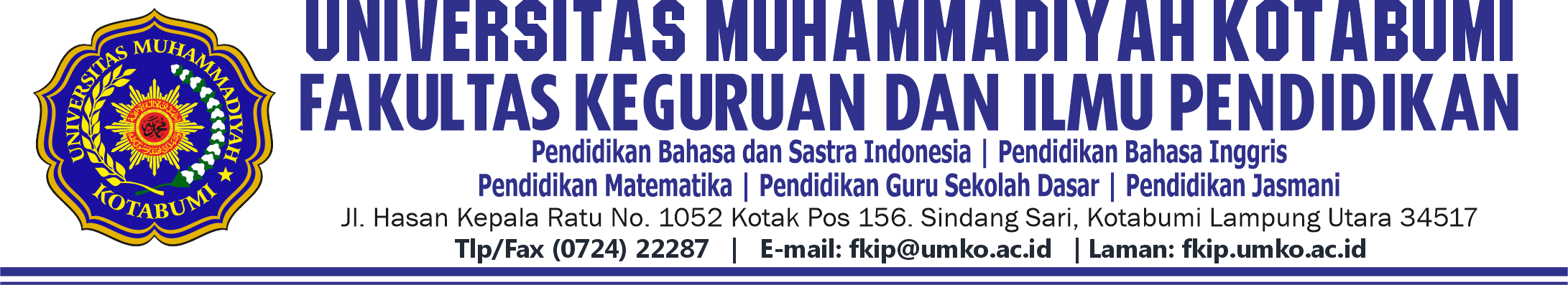 PERMOHONAN UJIAN SKRIPSISaya yang bertanda tangan dibawah ini:nama				: ………………………..…………………………………………………Nomor Pokok Mahasiswa	: ………………………..…………………………………………………nomor Telp.			: ………………………..…………………………………………………Program Studi			: ………………………..…………………………………………………Tempat Tanggal Lahir		: ………………………..…………………………………………………Pembimbing I			: ………………………..…………………………………………………Pembimbing II		: ………………………..…………………………………………………Tanggal Seminar 		: ………………………..…………………………………………………Judul Skripsi			: ………………………..…………………………………………………				: ………………………..…………………………………………………				: ………………………..…………………………………………………					: ………………………..…………………………………………………Waktu Ujian			: ………………………..…………………………………………………Penguji Utama			: ………………………..…………………………………………………Melampirkan syarat sebagai berikut:Fotokopi Kartu Tanda Mahasiswa (KTM)		= 1 lembarPersetujuan Pembimbing				= 1 lembarTranskrip Nilai Semester (Asli)			= 1 lembarKartu Hasil Studi (Asli)				= @ 1 lembarSurat Penyataan bersedia diuji			= 1 lembarBuku/lembar Bimbingan				= 1 rangkapSampul (Cover)					= 1 rangkapFotokopi SK Judul dan Pembimbing			=  l lembarBerita Acara dan daftar hadir seminar proposal	= 1 rangkapSertifikat Mastama dan DAD				= 1 rangkapFotokopi Ijazah terakhir yang diligalisir		= 1 lembarBukti Cek Plagiarisme				= 1 lembarTanda lunas dari keuangan (Asli)			= 1 lembarMakalah Ilmiah					= 3 Eksemplar dijilid warna ............Map plastik warna ......................			= 1 buahMap kertas .................................			= 3 buahDemikian permohonan ini dibuat sebagai persyaratan untuk mengikuti ujian akhir jalur SkripsiKotabumi, ………………………………..MenyetujuiKa.prodi,............................................NKTAM ....................Pemohon,…………………………NPM